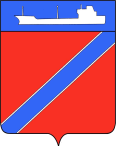 ПОСТАНОВЛЕНИЕАДМИНИСТРАЦИЯ ТУАПСИНСКОГО ГОРОДСКОГО ПОСЕЛЕНИЯТУАПСИНСКОГО РАЙОНАот 08.08.2016                                                                                                  № 1234г. ТуапсеО предоставлении разрешения на отклонение от предельных параметров разрешенного строительства на земельном участке с кадастровым номером: 23:51:0201001:2781, расположенном по адресу: Краснодарский край, г. Туапсе, ул. КаларашаВ соответствии с Градостроительным кодексом Российской Федерации, Федеральным законом от 6 октября 2003 года № 131-ФЗ «Об общих принципах организации местного самоуправления в Российской Федерации», Правилами землепользования и застройки Туапсинского городского поселения Туапсинского района, утвержденными решением Совета Туапсинского городского поселения от 24 сентября 2015 года № 43.2, рассмотрев заявление Ткачева Сергея Валерьевича об отклонении параметров разрешенного строительства на земельном участке, категория земель: земли населенных пунктов – офисы, площадь: 130 кв.м., адрес: Краснодарский край, г. Туапсе,     ул. Калараша, кадастровый номер: 23:51:0201001:2781, принимая во внимание заключение о результатах публичных слушаний от 6 июля 2016 года,                  п о с т а н о в л я ю: 1. Предоставить Ткачеву Сергею Валерьевичу разрешение на отклонение от предельных параметров разрешенного строительства на земельном участке, площадью 130 кв.м., расположенном по адресу: Краснодарский край, г. Туапсе, ул. Калараша с кадастровым номером: 23:51:0201001:2781 с установлением следующих параметров: минимальный отступ застройки от границ земельного участка с северной стороны до 0 м. в связи со строительством подпорной стены для предотвращения оползневых и осыпных процессов, отступ застройки от границы земельного участка с южной и западной стороны до 1 м., в связи с малой площадью земельного участка, при этом стена проектируемого здания с западной стороны будет глухой, торцевой, не менее I-III степени огнестойкости.2. Отделу имущественных и земельных отношений (Винтер):1) опубликовать настоящее постановление в газете «Мой Туапсе»;2) разместить настоящее постановление на официальном сайте администрации Туапсинского городского поселения Туапсинского района в сети «Интернет».3. Контроль за выполнением настоящего постановления возложить на заместителя главы администрации по вопросам ЖКХ, архитектуры, имущественным и земельным отношениям Е.М. Балантаеву.4. Постановление вступает в силу со дня его подписания.  Глава Туапсинского городского поселения                                                                               А.В. Чехов                                                                                                                                                        